Indices de cada Libro/Archivo contenido  en el CDIntroducción General  CD A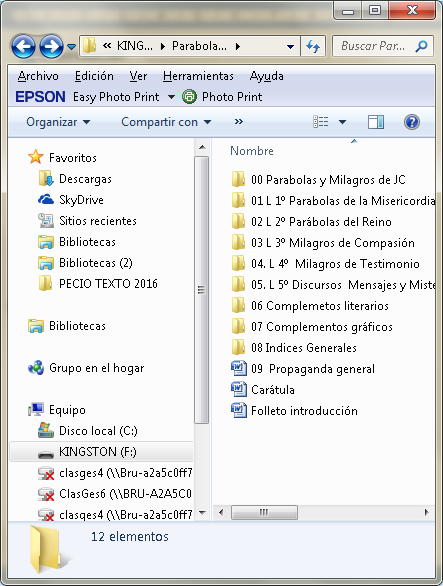 01 L1º Parábolas de la misericordia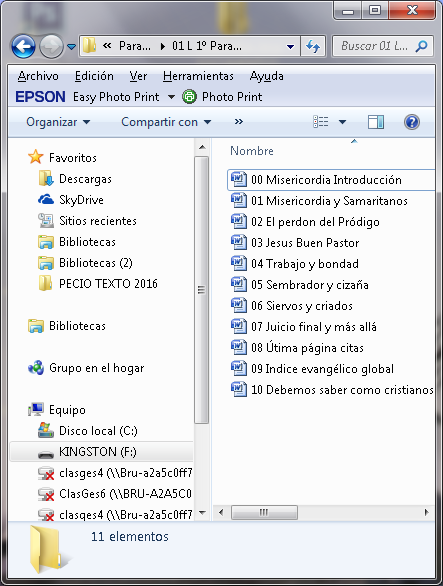 02L2º  Parábolas del Reino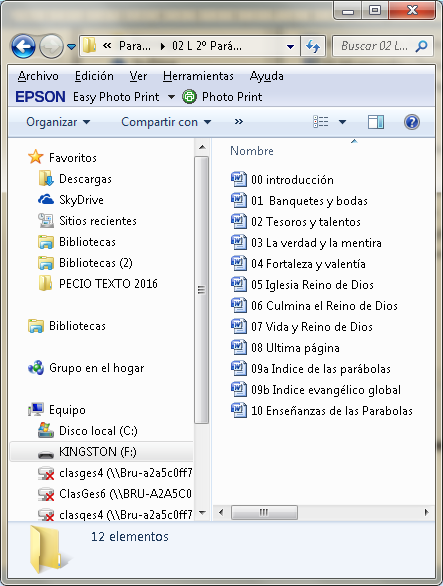 03 L3º Milagros espontáneos de Jesús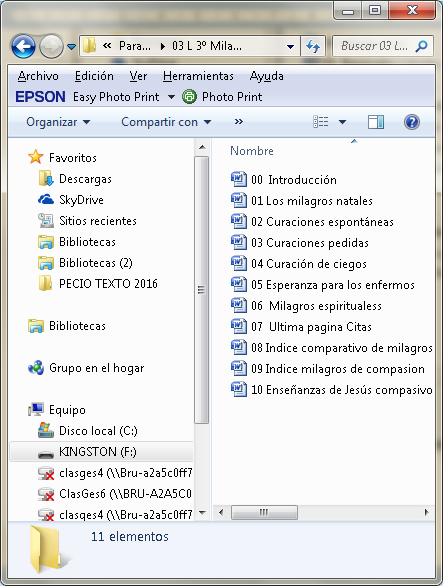 04 L 4º Milagros solicitados a Jesús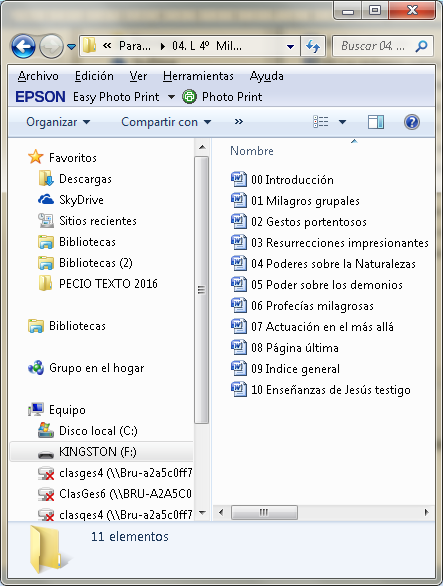 05 L 5º Sermones y discursos de Jesus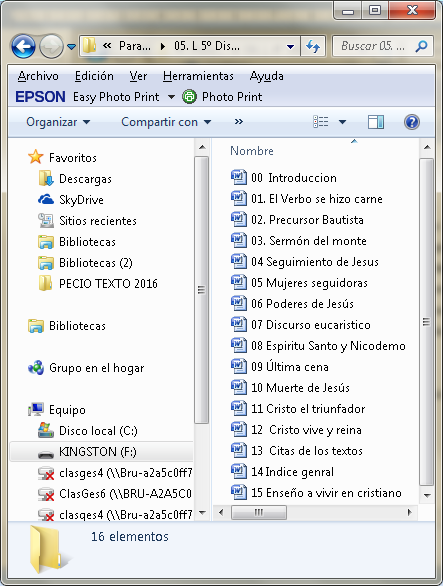 Complementos en el CD A Complementos bíblicos Capeta 06 del CD A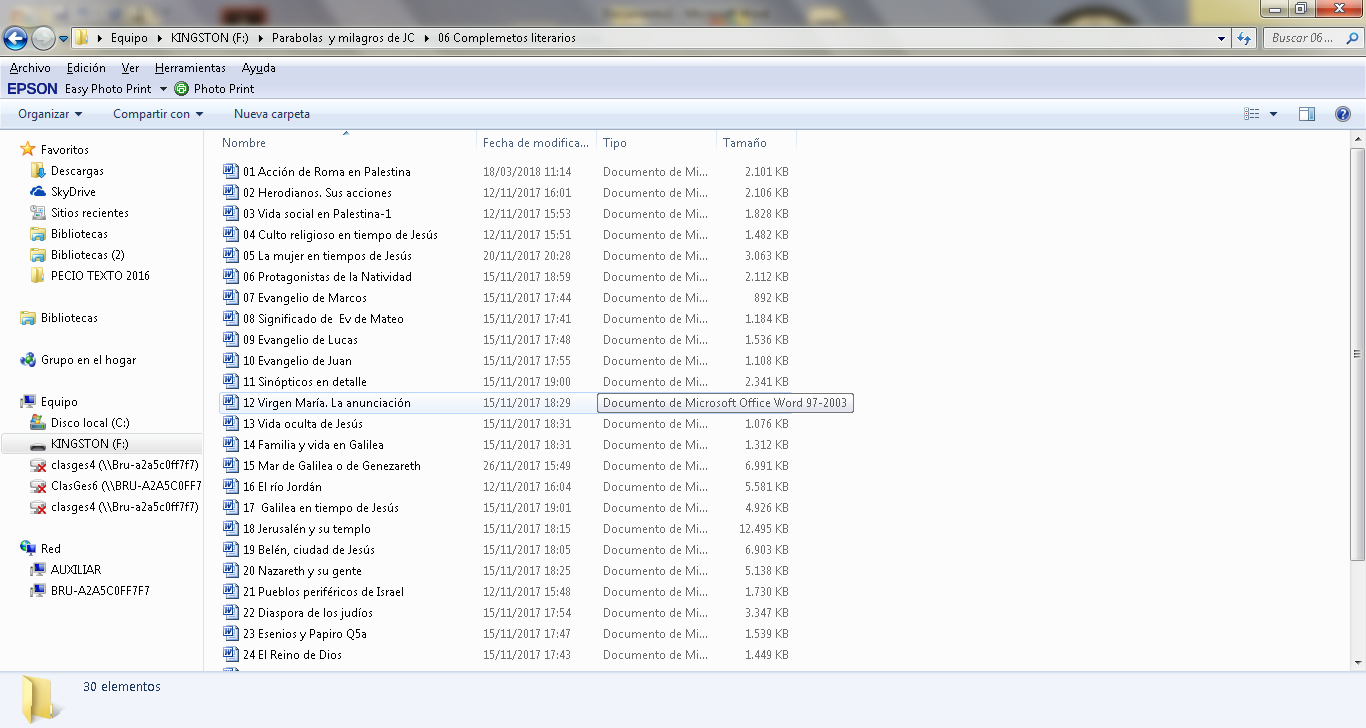 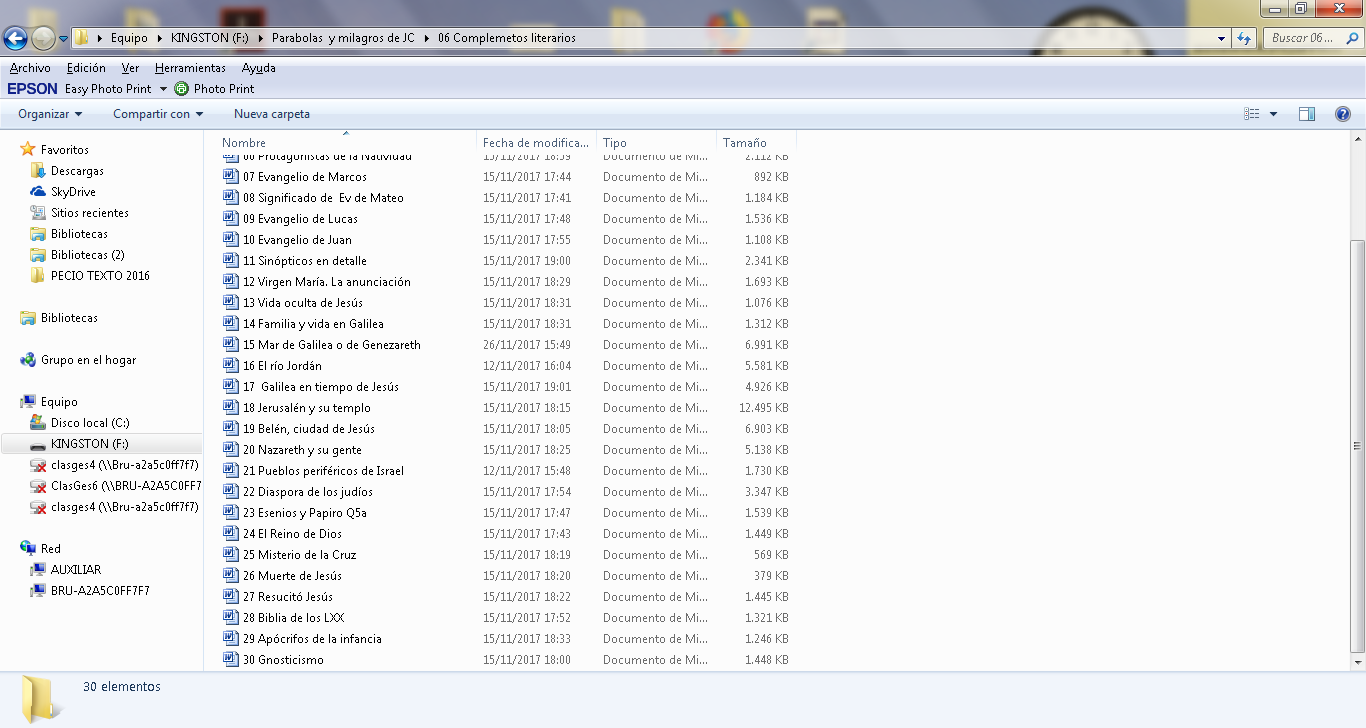 Complementos gráficos Archivo 07 del CD  A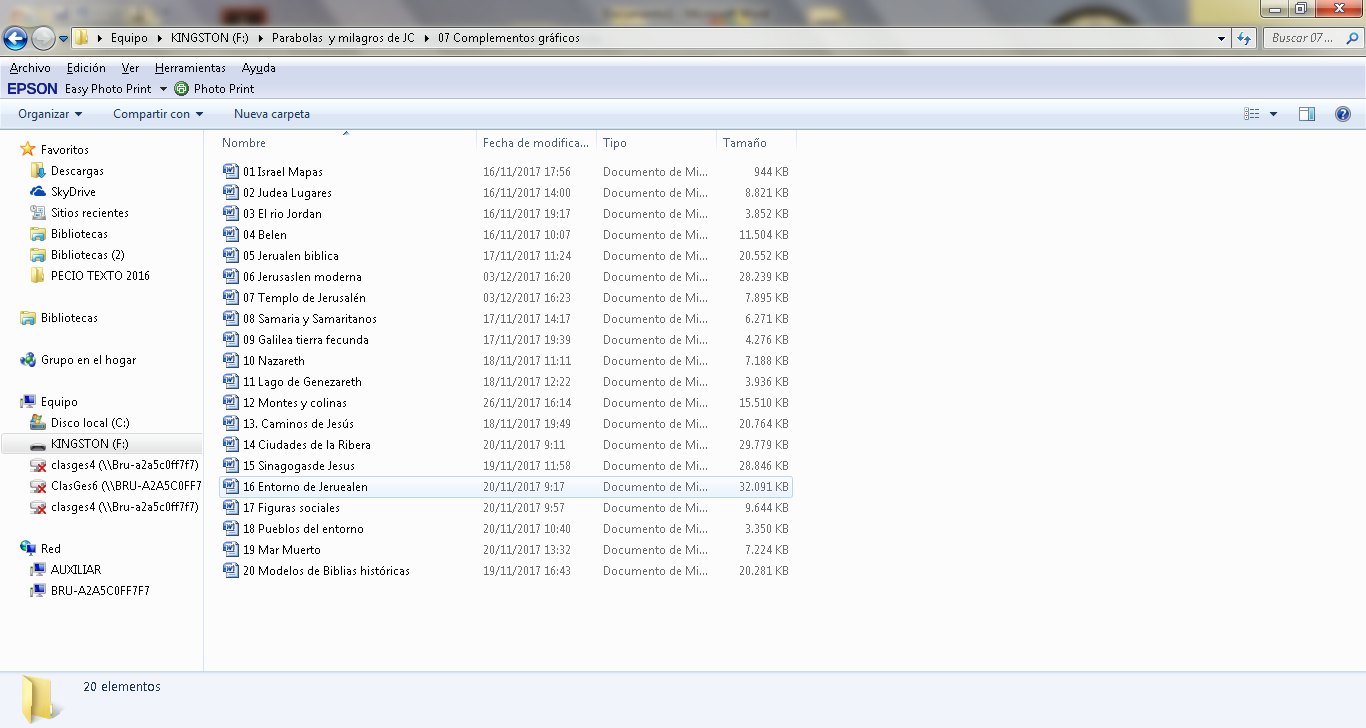 Indices generales del CDA 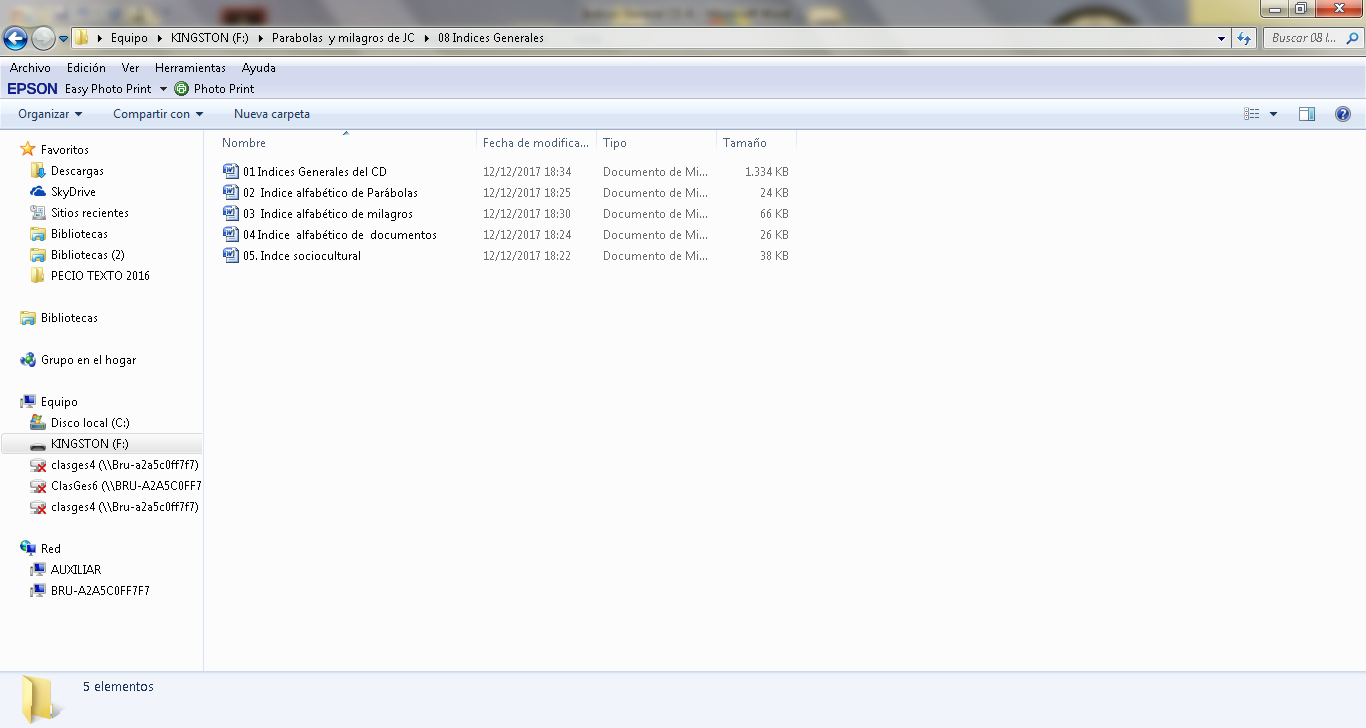 INDICE GLOBAL del CD B    Archivo Nivel Adolescentes  Introduccciones 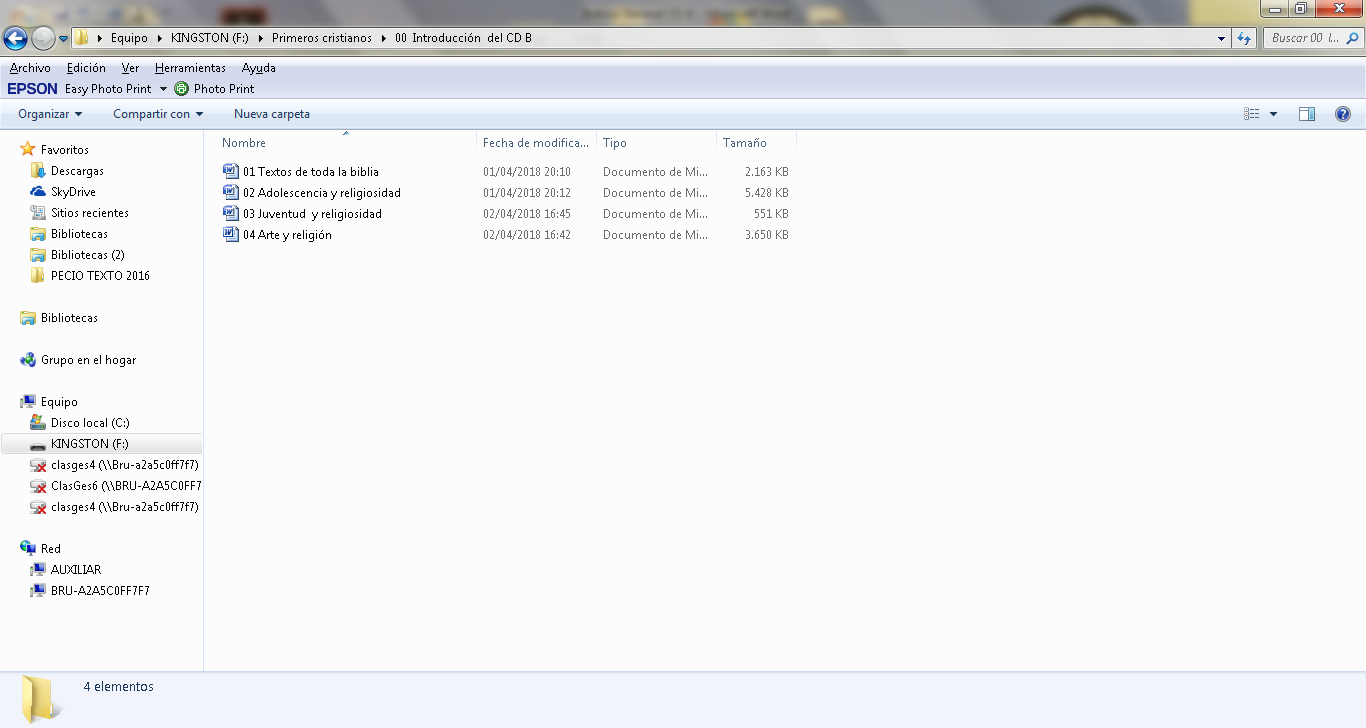 01  L 6º Hechos de San Pedro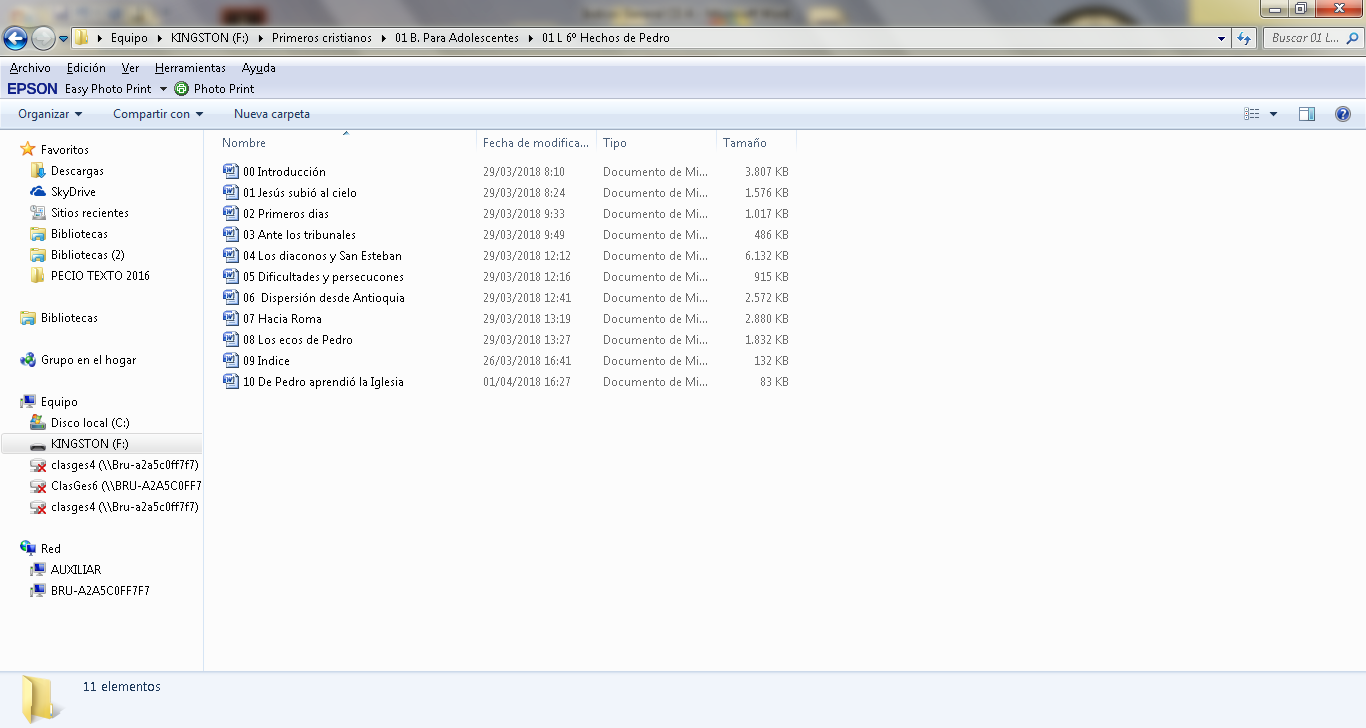  02   L 7º  Hechos de San  Pablo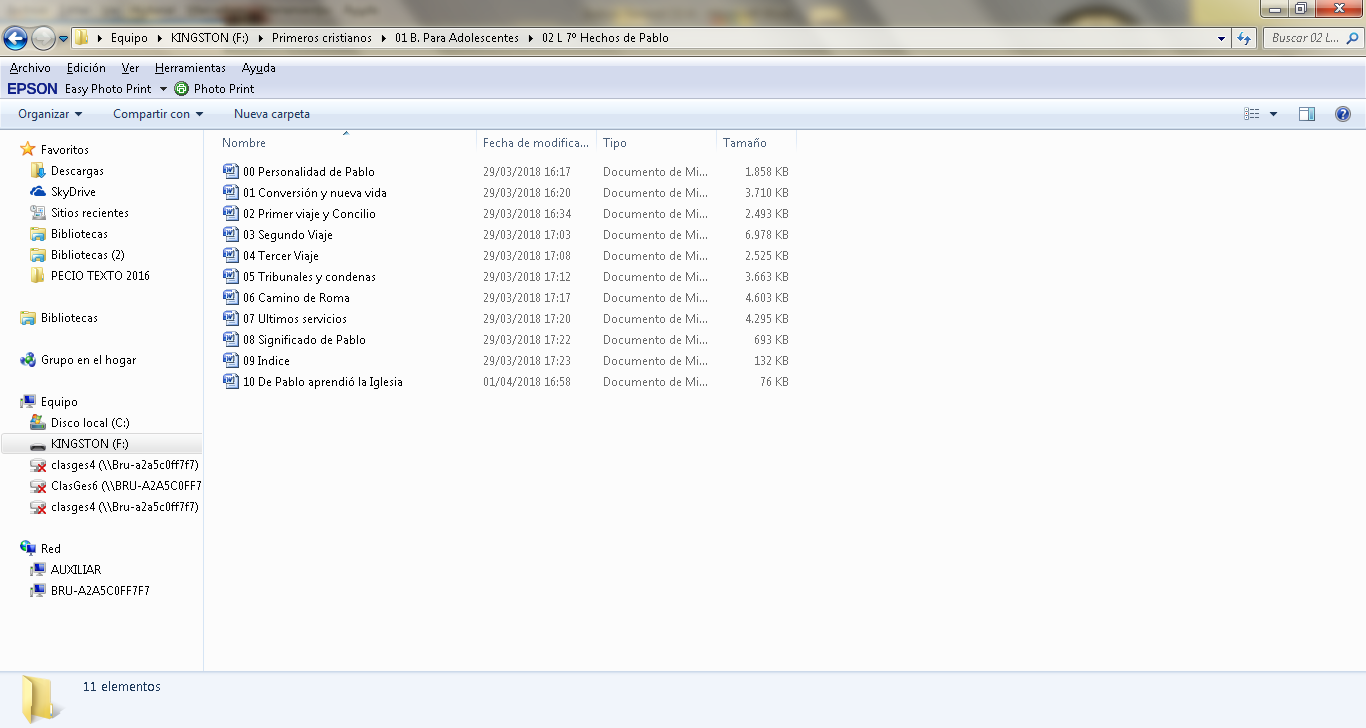  03  L  8º  Epístolas de San Pablo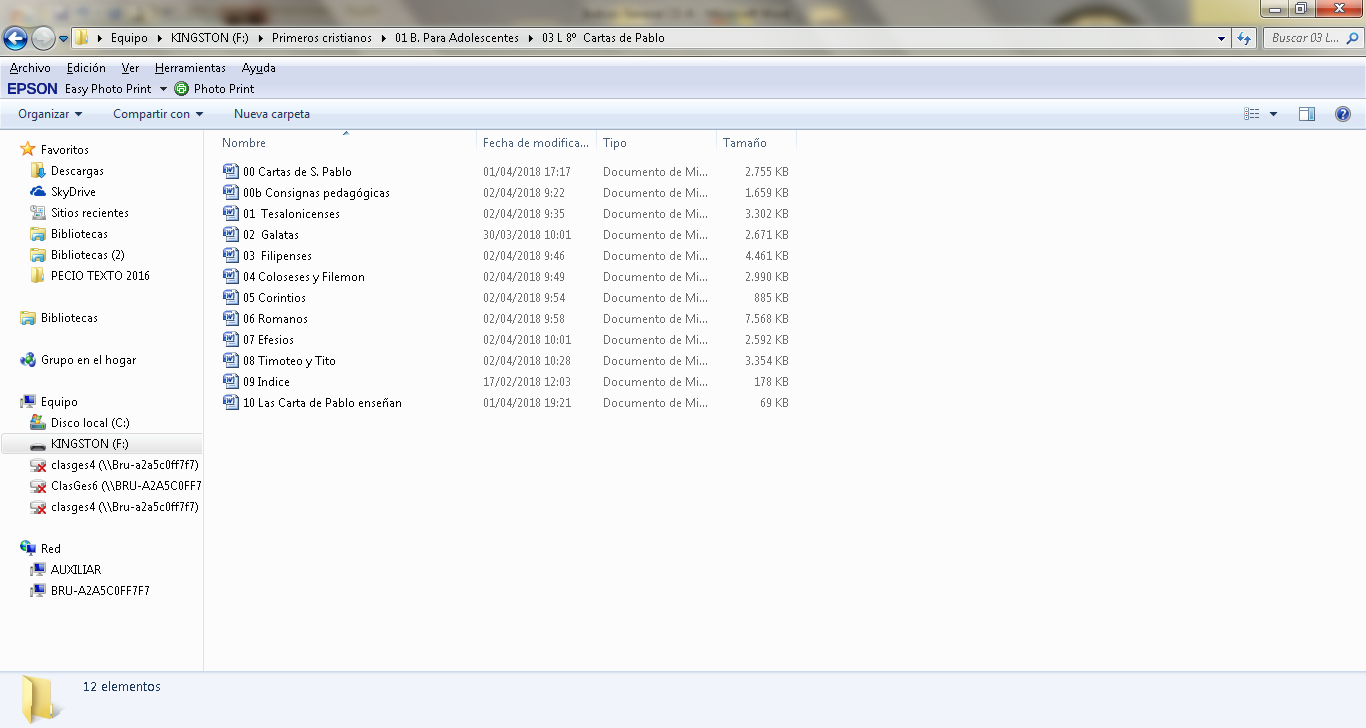  04  L  9º  Epístolas Católicas y Apocalipsis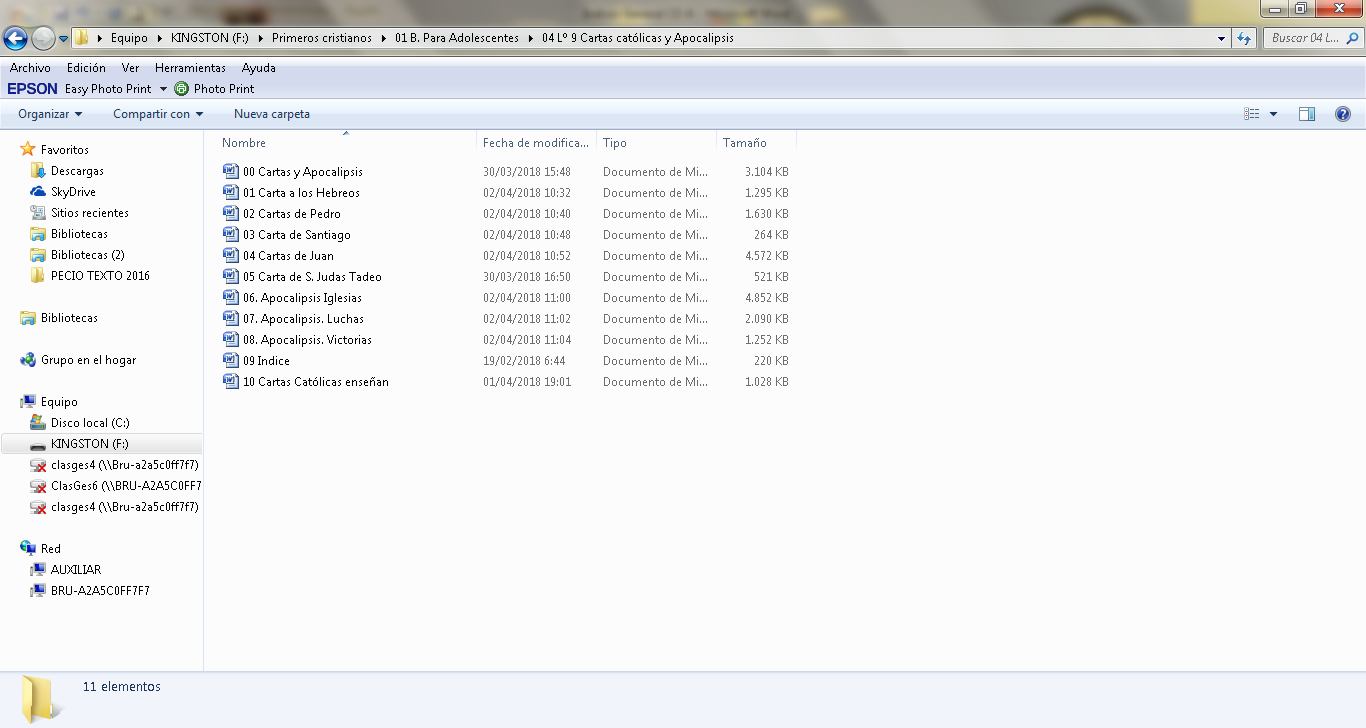 Archivos de JOVENES  05  L 10º  Documentos en los primeros cristianos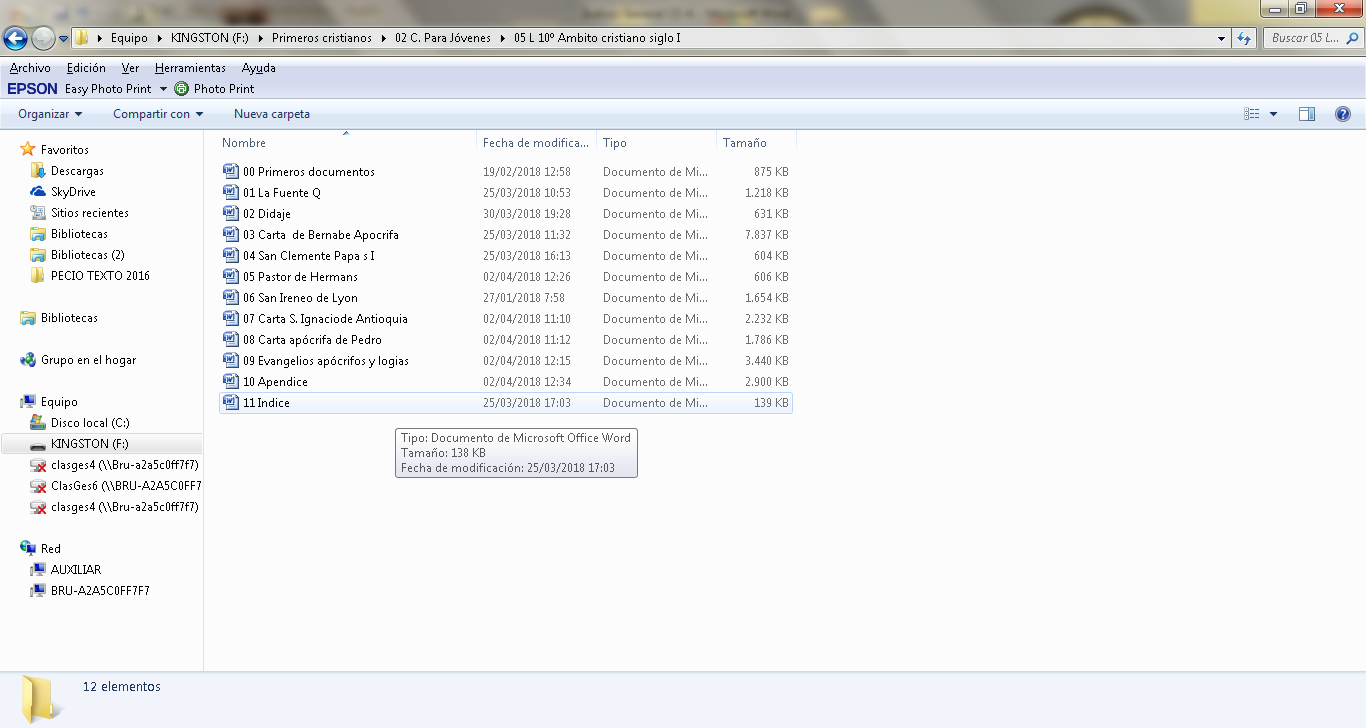   06  L 11º  Valores radicales en el Evangelio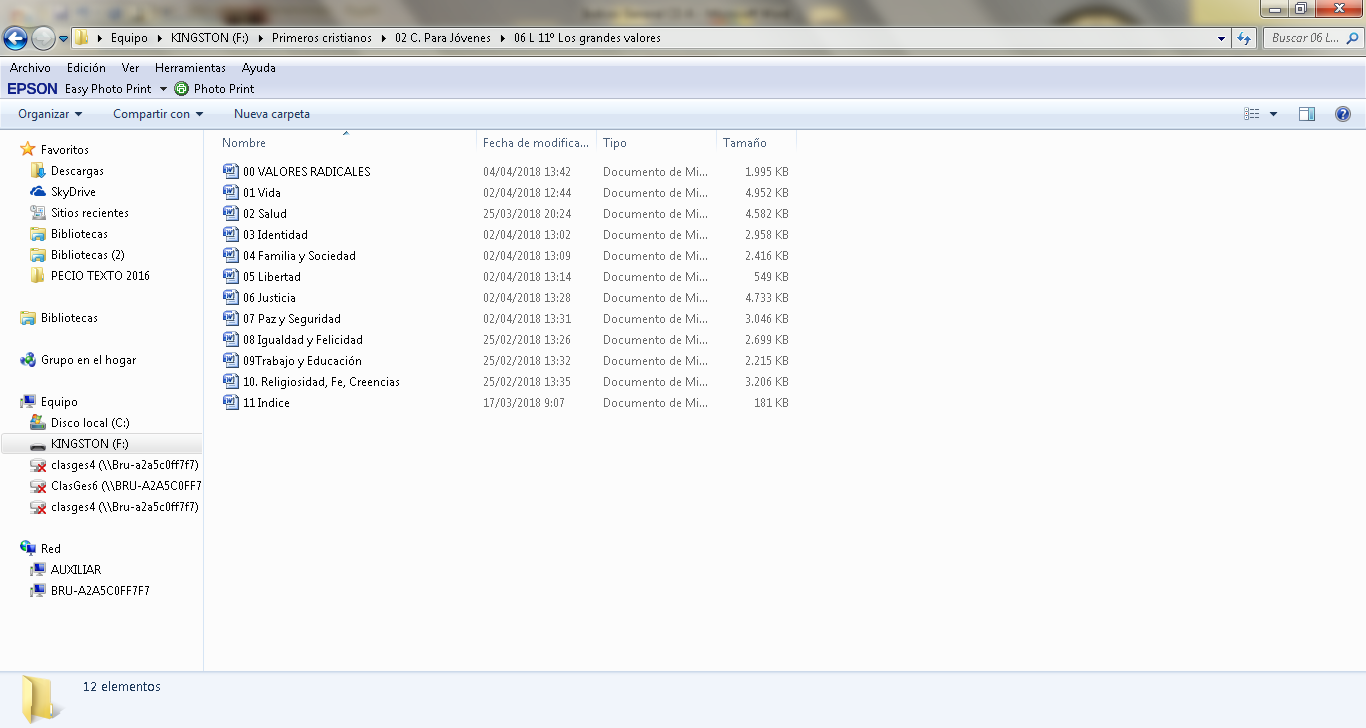    07  L 12º. Temas evangélicos en el Arte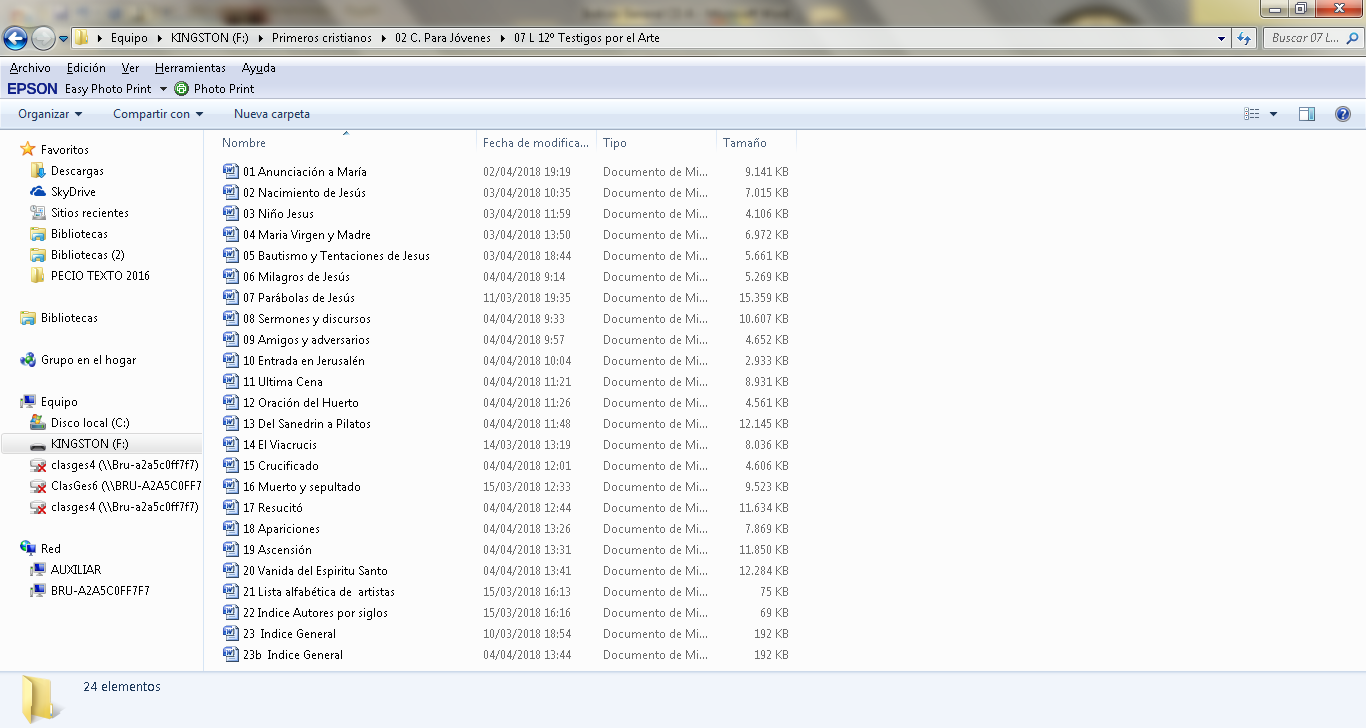 Últimos Complementos del CD B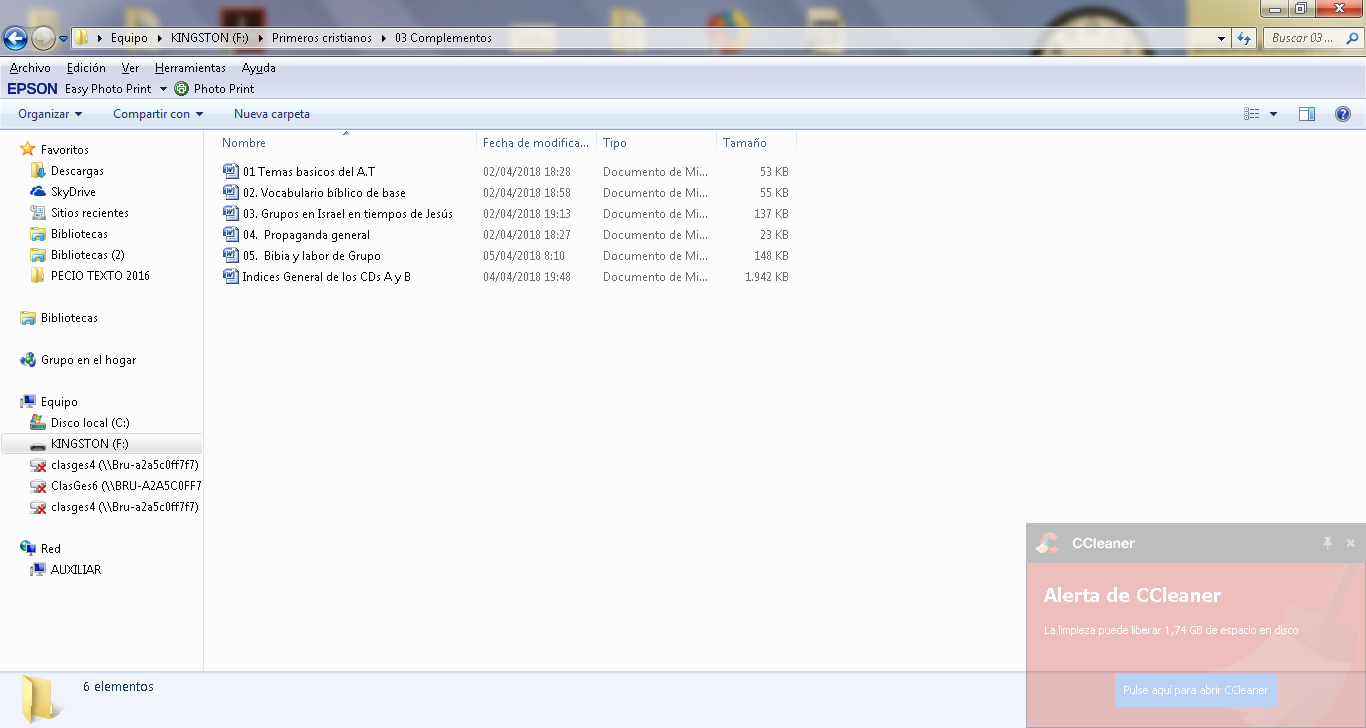 